CORE PERSONAL PROFILECOMPUTER EFFICIENCY:Achievement and Awards:ReferencebRIJITHA BINIYA D’SILVA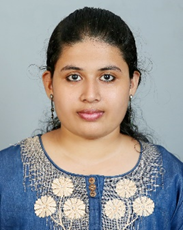 PARTHAVEEDU, BOAT JETTY ROAD, VADUTHALA, KOCHI- 682023 +916369322663biniya1741997@gmail.com  https://www.linkedin.com/in/biniya-d-silva-660b43208To secure a deserving position in the field of nursing in your esteemed organization to sharpen my existing skills and be a healing hand to the needed ones.5/3/2021 – presentNursing tutor, SNS COLLEGE OF NURSING ,Coimbatore, Tamil Nadu.2020PBBSC Nursing, Ganga college of Nursing , Coimbatore, Tamilnadu.2018GNM Nursing, Sidhi sadan Lourdes school of Nursing, Ernakulam , kerala.2014HSC, Govt. Model boys higher secondary school , Chalakudy.2012SSLC, Sacred Heart Convent Girls higher secondary school, Chalakudy.Adult NursingHealth promotionCommunication SkillsPatient careInfection controlClinical LeadershipGeriatric careWard managementMedical procedurePediatric careName			: BRIJITHA BINIYA D SILVAHusband Name		: LOYED LAWRENCE FRANKFather’s Name		: FRANCIS D SILVADate of birth         	: 17/04/1997Sex                             	: FemaleMarital status          	: MarriedNationality               	: INDIANReligion                     	: ChristianLanguages known    	: English, Tamil, Malayalam, Hindi, German (A1)Permanent address      	: Parthaveedu  (H)                                      	  Vaduthala p.o                                      	  Pin code :682023                                      	  Ernakulam                                      	  KeralaMS WORD, MS POWERPOINT, MS EXCELHIGHEST IN 2 Years OF PBBSC Course.HIGHEST IN 3 .5 Years OF GNM Course.HIGHEST IN FOUNDATION OF NURSING (2014).NameDR.MRS.ESTHER JOHN MSc (N), PhMRS. DITTY JOSEPHDesignationDEAN CUM PRINCIPALPRINCIPALInstitutionGANGA COLLEGE OF NURSINGLOURDES SCHOOL OF NURSING Sidhi sadanAddressVattamalaipalayamCoimbatore, TamilnaduChembumukku, Thrikkakara p.o,kochi, keralaContact No0422 29760050484 2950301EmailGangahealth2014@gmail.comprincipal@lourdescollegeofnursing.in